Change RequestFor the Update of ISO 20022 Financial Repository ItemsA Origin of the request:A.1 Submitter: 		SWIFT Standards		A.2 Contact person: 	Janice Chapman	janice.chapman@swift.com 	+32 2 655 3390A.3 Sponsors: 	Related messages:Description of the change request:This change request is for the Physical Delivery Details Rule, which exists only as a textual rule.  This particular rule can be expressed as a formal rule. This means the formal rule can be validated in an automated way.Before changing the rule, it should first be validated that the rule is still desirable.Physical Delivery Details Rule – when this is formalised will consist of two rules:An illustrated example of where the rule is located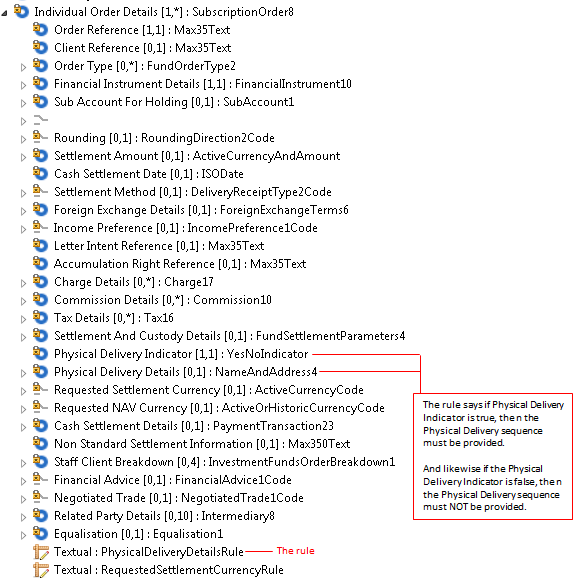 If the change request for the deletion of ‘cancel by details’ is agreed then this eliminates the need for changes to the cancellation messages (setr.002, setr.005, setr.008, setr.011, setr.047, setr.049, setr.051 and setr.053).List of impacted message componentsPurpose of the change:To make an existing cross-element rule ‘formal’ so that it can be validated automatically.Urgency of the request:The next maintenance cycle in which the maintenance of orders is permitted. Business examples:None.SEG recommendation:Comments:Reason for rejection:Message IdentifierMessage IdentifierRedemption Bulk Ordersetr.001.001.03Switch Order Cancellationsetr.014.001.03Redemption Bulk Order Cancellation Requestsetr.002.001.03Switch Order Confirmationsetr.015.001.03Redemption Bulk Order Confirmationsetr.003.001.03Subscription Order Confirmation Cancellation Instructionsetr.047.001.01Redemption Ordersetr.004.001.03Subscription Order Confirmation Amendmentsetr.048.001.01Redemption Order Cancellation Requestsetr.005.001.03Subscription Bulk Order Confirmation Cancellation Instructionsetr.049.001.01Redemption Order Confirmationsetr.006.001.03Subscription Bulk Order Confirmation Amendmentsetr.050.001.01Subscription Bulk Ordersetr.007.001.03Redemption Order Confirmation Cancellation Instructionsetr.051.001.01Subscription Bulk Order Cancellation Requestsetr.008.001.03Redemption Order Confirmation Amendmentsetr.052.001.01Subscription Bulk Order Confirmationsetr.009.001.03Redemption Bulk Order Confirmation Cancellation Instructionsetr.053.001.01Subscription Ordersetr.010.001.03Redemption Bulk Order Confirmation Amendmentsetr.054.001.01Subscription Order Cancellation Requestsetr.011.001.03Switch Order Confirmation Cancellation Instructionsetr.055.001.01Subscription Order Confirmationsetr.012.001.03Switch Order Confirmation Amendmentsetr.056.001.01Switch Ordersetr.013.001.03Rule as TextRule when expressed in a formal way If PhysicalDeliveryIndicator is "true" or "1" (Yes), then PhysicalDeliveryDetails must be present.On Condition	/PhysicalDeliveryIndicator is equal to value 'true' Or	/PhysicalDeliveryIndicator is equal to value '1'Following Must be True	/PhysicalDeliveryDetails Must be presentIf PhysicalDeliveryIndicator is "false" or "0" (No), then PhysicalDeliveryDetails is not allowed.On Condition	/PhysicalDeliveryIndicator is equal to value 'false' Or	/PhysicalDeliveryIndicator is equal to value '0'Following Must be True	/PhysicalDeliveryDetails Must be presentSetr.001Individual Order DetailsRedemption Order 7Setr.002Individual Order DetailsRedemption Order 5Setr.003Individual Execution Details Redemption Execution 5setr.004Multiple Order Details / Individual Order DetailsRedemption Order 8setr.005CancellationByOrderDetails \ Multiple Order Details \ Individual Order DerailsRedemption Order 6Setr.006Individual Execution DetailsRedemption Execution 6Setr.007Individual Order DetailsSubscription Order 7Setr.008Individual Order DetailsSubscription Order 5Setr.009Individual Execution DetailsSubscription Execution 5setr.010Multiple Order Details \ Individual Order  DetailsSubscription Order 8setr.011Cancellation By Order Details \ Multiple Order Details \ Individual Order DetailsSubscription Order 6setr.012Multiple Execution Details \ Individual Execution DetailsSubscription Execution 6Setr.047Individual Execution DetailsSubscription Execution 6Setr.048Individual Execution DetailsSubscription Execution 6Setr.049Individiual Execution DetailsSubscription Execution 5Setr.050Individual Execution DetailsSubscription Execution 5Setr.051Individual Execution DetailsRedemption Execution 6Setr.052Individual Execution DetailsRedemption Execution 6Setr.053Individual Execution DetailsRedemption Execution 5Setr.054Individual Execution DetailsRedemption Execution 5Setr.013Redemption Leg DetailsSwitch Redemption Leg Order 3Setr.013Subscription Leg DetailsSwitch Subscription Leg Order 3Setr.014Redemption Leg Details Switch Redempition Leg Order 3Setr.014Subscription Leg DetailsSwitch Suhbscription Leg Order 3Setr.015Redemption Leg DetailsSwitch Redemption Leg Execution 3Setr.015Subscription Leg DetailsSwitch Subscription Leg Execution 3Setr.055Redemption Leg DetailsSwitch Redemption Executipon Leg 3Setr.055Subscription Leg DetailsSwitch Subscription Executipon Leg 3Setr.056Redemption Leg DetailsSwitch Redemption Executipon Leg 3Setr.056Subscription Leg DetailsSwitch Subscription Executipon Leg 3ConsiderConsiderXTiming- Next yearly cycle: 2016/2017(the change will be considered for implementation in the yearly maintenance cycle which starts in 2016 and completes with the publication of new message versions in the spring of 2017)- Next yearly cycle: 2016/2017(the change will be considered for implementation in the yearly maintenance cycle which starts in 2016 and completes with the publication of new message versions in the spring of 2017)X- At the occasion of the next maintenance of the messages(the change will be considered for implementation, but does not justify maintenance of the messages in its own right – will be pending until more critical change requests are received for the messages)- At the occasion of the next maintenance of the messages(the change will be considered for implementation, but does not justify maintenance of the messages in its own right – will be pending until more critical change requests are received for the messages)- Urgent unscheduled(the change justifies an urgent implementation outside of the normal yearly cycle)- Urgent unscheduled(the change justifies an urgent implementation outside of the normal yearly cycle)- Other timing:- Other timing:- Other timing:Reject